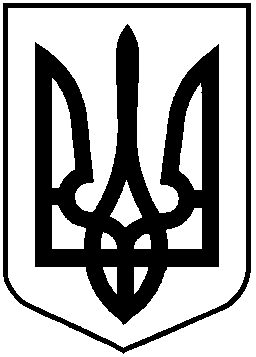 НАЦІОНАЛЬНА КОМІСІЯ З ЦІННИХ ПАПЕРІВТА ФОНДОВОГО РИНКУР І Ш Е Н Н Я    _____________ 2019                      м. Київ	           	№ _______Про внесення змін до Положення про порядок складання адміністративних даних щодо здійснення діяльності організаторами торгівлі, оприлюднення інформації та подання відповідних документів до Національної комісії з цінних паперів та фондового ринкуВідповідно до абзацу другого статті 3, пункту 1 частини першої, пункту 10 частини другої статті 7, пункту 13 статті 8 Закону України «Про державне регулювання ринку цінних паперів в Україні», статті 23 Закону України «Про цінні папери та фондовий ринок»Національна  комісія з цінних паперів та фондового ринкуВИРІШИЛА:           1. Унести до Положення про порядок складання адміністративних даних щодо здійснення діяльності організаторами торгівлі, оприлюднення інформації та подання  відповідних документів до Національної комісії з цінних паперів та фондового ринку, затвердженого рішенням Національної комісії з цінних паперів та фондового ринку від 25 вересня 2012 року        № 1284, зареєстрованого в Міністерстві юстиції України 16 жовтня 2012 року за № 1738/22050 (зі змінами), такі зміни:1) абзац другий пункту 9 розділу I  виключити;2) у розділі ІІІ: доповнити пункт 4 глави 1 новим підпунктом 4.5 такого змісту:«4.5 Довідки про подані безадресні заявки на продаж цінних паперів, щодо яких не здійснювалася публічна пропозиція (крім цінних паперів емітентів, які вважаються такими, що здійснили публічну пропозицію відповідно до закону), торговцями цінними паперами, які діяли в інтересах клієнтів, яким надано прямий електронний доступ до біржових торгів та які не розкрили інформацію про себе в обсязі, визначеному Комісією (додаток 15 до цього Положення).»;           доповнити пункт 2 глави 2 новим абзацом такого змісту:«у разі подачі безадресної заявки на продаж цінних паперів, щодо яких не здійснювалася публічна пропозиція (крім цінних паперів емітентів, які вважаються такими, що здійснили публічну пропозицію відповідно до закону), торговцями цінними паперами, які діяли в інтересах клієнтів, яким надано прямий електронний доступ до біржових торгів та які не розкрили інформацію про себе в обсязі, визначеному Комісією.»;          3) у додатках:у додатку 1:доповнити додаток після рядка 10 новим рядком 11 такого змісту:«Щодо цінного папера було здійснено публічна пропозиція, або емітент цінних паперів вважається таким, що здійснив публічну пропозицію відповідно до закону: «1» - так, «0» - ні».У зв’язку з цим рядки 11 – 17 вважати відповідно рядками 12 – 18;рядок дванадцятий викласти у такій редакції:          ««1» - лістингові, «0» - позалістингові»;у додатку 10:          рядок шістнадцятий виключити.          У зв’язку із цим рядки сімнадцятий – дев’ятнадцятий вважати відповідно рядками шістнадцятим –  вісімнадцятим;          рядок сімнадцятий викласти у такій редакції:          ««1» - лістингові, «0» - позалістингові»;      виноску « 4  Заповнюється у разі зміни рівня лістингу.» виключити;          рядок чотирнадцятий додатка 13 викласти у такій редакції:          ««1» - лістингові, «0» - позалістингові»,           у додатках слова «ідентифікаційний код за  ЄДРПОУ» замінити словами «ідентифікаційний код юридичної особи»;доповнити Положення новим додатком 15, що додається.           2. Департаменту методології регулювання професійних учасників ринку цінних паперів (Курочкіна І.) забезпечити:подання цього рішення на здійснення експертизи на відповідність Конвенції про захист прав людини і основоположних свобод до Секретаріату  Уповноваженого у справах Європейського суду з прав людини Міністерства юстиції України; подання цього рішення на державну реєстрацію до Міністерства юстиції України;оприлюднення цього рішення на офіційному веб-сайті Національної комісії з цінних паперів та фондового ринку.3. Це рішення набирає чинності з дня його офіційного опублікування.4. Контроль за виконанням цього рішення покласти на члена Національної комісії з цінних паперів та фондового ринку Тарабакіна Д. Голова Комісії				                                     Т. Хромаєв                                                                                                           Протокол засідання Комісії                                                                                                    	                      від_____________2019 № ____Довідка про подані безадресні заявки на продаж цінних паперів, щодо яких не здійснювалася публічна пропозиція (крім цінних паперів емітентів, які вважаються такими, що здійснили публічну пропозицію відповідно до закону), торговцями цінними паперами, які діяли в інтересах клієнтів, яким надано прямий електронний доступ до біржових торгів та які не розкрили інформацію про себе в обсязі, визначеному Комісією____________1 Заповнюється відповідно до Довідника 7 "Класифікація фінансових інструментів" Системи довідників та класифікаторів.2 Заповнюється відповідно до Довідника 8 "Види ринку" Системи довідників та класифікаторів.3 Заповнюється відповідно до Довідника 25 "Технології проведення торгів" Системи довідників та класифікаторів.4 Заповнюється відповідно до Довідника 9 "Види ринку за характером проведення операцій" Системи довідників та класифікаторів.5 При здійсненні дилерської діяльності торговцем цінними паперами поля не заповнюються.6 Заповнюється відповідно до Довідника 45 "Класифікація країн світу" Системи довідників та класифікаторів.Додаток 15до Положення про порядок складання та подання адміністративних даних щодо здійснення діяльності організаторами торгівлі, оприлюднення інформації та подання відповідних документів до Національної комісії з цінних паперів та фондового ринку(підпункт 4.5 пункту 4 глави 1 розділу III)Ідентифікаційний код за ЄДРПОУ організатора торгівліДата, станом на яку складено ДаніДата подання заявкиЧас подання заявкиНайменування емітента цінних паперів Ідентифікаційний код за ЄДРПОУ емітента цінних паперів Класифікація цінного паперу 1Вид ринку 2Технологія проведення торгів 3Види ринку за характером проведення операцій 4Клієнт, в інтересах якого виступає торговець: вид особи (юридична особа - резидент або інститут спільного інвестування - "1", юридична особа - нерезидент - "2", фізична особа - резидент - "3", фізична особа - нерезидент - "4", торговець цінними паперами - "5") 5Клієнт, в інтересах якого виступає торговець: ідентифікаційний код за ЄДРПОУ юридичної особи, реєстраційний код за ЄДРІСІ інституту спільного інвестування, реєстраційний номер облікової картки платника податків або серія (за наявності) та номер паспорта (для фізичних осіб, які через свої релігійні переконання відмовляються від прийняття реєстраційного номера облікової картки платника податків та повідомили про це відповідний орган державної податкової служби і мають відмітку в паспорті) 5Клієнт, в інтересах якого виступає торговець: П. І. Б. фізичної особи, найменування юридичної особи, найменування інституту спільного інвестування 5Клієнт, в інтересах якого виступає торговець - продавець: країна реєстрації 6